ОТЧЕТоб исполнении предписания об устранении нарушенийМКОУ ” Сегелярская НОШ ” Дербентского районанаименование образовательного учреждения / органа местного самоуправлениярассмотрев предписание Министерства образования и науки Республики Дагестан об устранении нарушений законодательства в сфере образования от «16» 05 2019г. № 04-КН- (далее предписание), информирует о мерах, принятых во исполнение указанного предписания.Предписание рассмотрено и обсуждено на педагогическом совете МКОУ «Сегелярская________ начальная школа» от 28 мая 2019г., протокол №16, директор Алиева Зубарит Гаджиевна.________                                  указывается (педагогический совет, собрание трудового коллектива, орган управления образовательным учреждением, совещания при Директоре и др., Дата проведения и № протокола)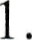 2. В целях приведения в соответствие с законодательством Российской Федерации, Республики Дагестан в сфере образования нормативных правовых актов (правовых актов, локальных актов) проведена следующая работа: - на сайте общеобразовательного организации МКОУ «Сегелярская начальная школа» обновила документы , локально - нормативные акты (разместив в____________ сканированном виде и их электронных версиях).___________________________________________           (указываются наименования и реквизиты принятых правовых актов и др.)з. В целях устранения нарушений законодательства Российской Федерации, Республики Дагестан в сфере образования в деятельностиМКОУ «Сегелярская начальная школа»	проведена следующая работа:         (наименование образовательного учреждения / органа местного самоуправления)(указываются меры, мероприятия и Действия, принятые по каждому нарушению, указанному в предписании) 4. В связи с допущенными нарушениями привлечены к дисциплинарной ответственности:Алиева Зубарият Гаджиевна - директор школы (предупреждение);___________________________Алиев Магомедрасул Курбанович - учитель начальных классов (выговор )._____________________ Выписка из приказа № 20&1 от20 мая 2019г.______________________________________________        (указываются Ф.И. О., Должность работников, на которых наложены Дисциплинарные взыскания, проведены служебные расследования и др.)К отчету об исполнении предписания об устранении нарушений прилагаются следующие заверенных копии документов, подтверждающие устранение нарушений:  1.Выписка из приказа от 20 мая 2019г. «О дисциплинарном взыскании» на1 л.  2.Выписка из приказа №22&l от 29 мая 2019г «О внесении изменений в программу     начального общего образования» на 2 л.	      3.Справка от 28 ноября 2019г «Переход преемственности». на 1 л.    4.Копия «Листок здоровья» на 1 л,    5.Копия оценки в 4 кл. по предмету «ОРКСЭ» на 1 л.(перечень Документов, подтверждающих устранение каждого нарушения, наложение Дисциплинарных взысканий)Итого:	5	документов на	6	листах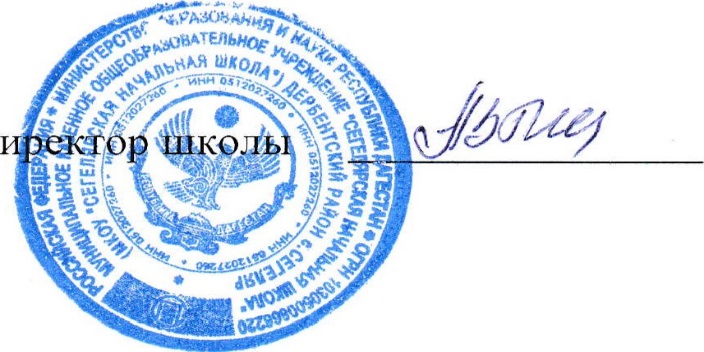       Д                                                                                                   Алиева З.Г.Нарушения, указанные в предписанииИнформация об исполненииСтруктура и содержание официального сайта ОУ не соответствует требованиямСайт приведен в соответствии требованийв ОУ ведение классных журналов производится с нарушениями (выставляются оценки по предмету ОРКСЭ).Классные	журналы	приведены	в соответствии требованиям (копии стр. прикладываются)В ПОШ ОУ не содержится описание преемственности программы формирования универсальных учебных действий при переходе от дошкольного к начальному общему образованию.Издан приказ о внесении изменений в ООП НОШ (выписка прилагается)